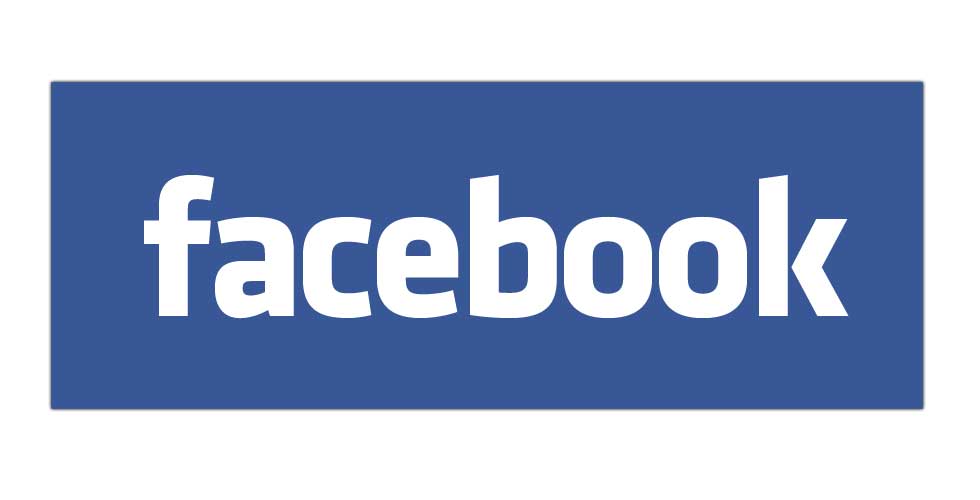 India Bazaar and Takeout is on Facebook.To connect with India Bazaar and Takeout, sign up for Facebook today.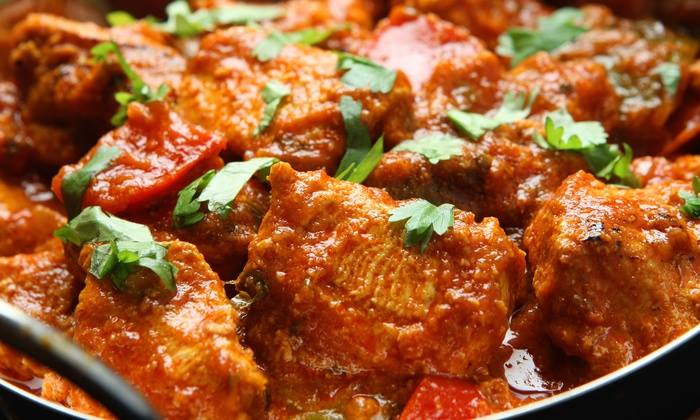 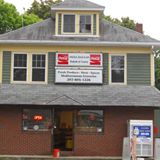 India Bazaar and TakeoutIndian RestaurantGGrocery open 9am to 9pm daily. Take-out available 11am to 7pm daily.Timeline selected: Page last updated 07/22/2014PublicCancelSave Changes17 likes1 visit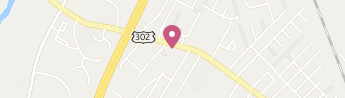 1706 Forest AvePortland, Maine(207) 805-1226